Проверка в отношении ООО «ГУК «Капитал»В Госжилинспекцию Липецкой области поступило обращение от жителей, проживающих по адресу: г. Липецк, ул. Терешковой, д. 33, по вопросу ремонта межпанельных швов.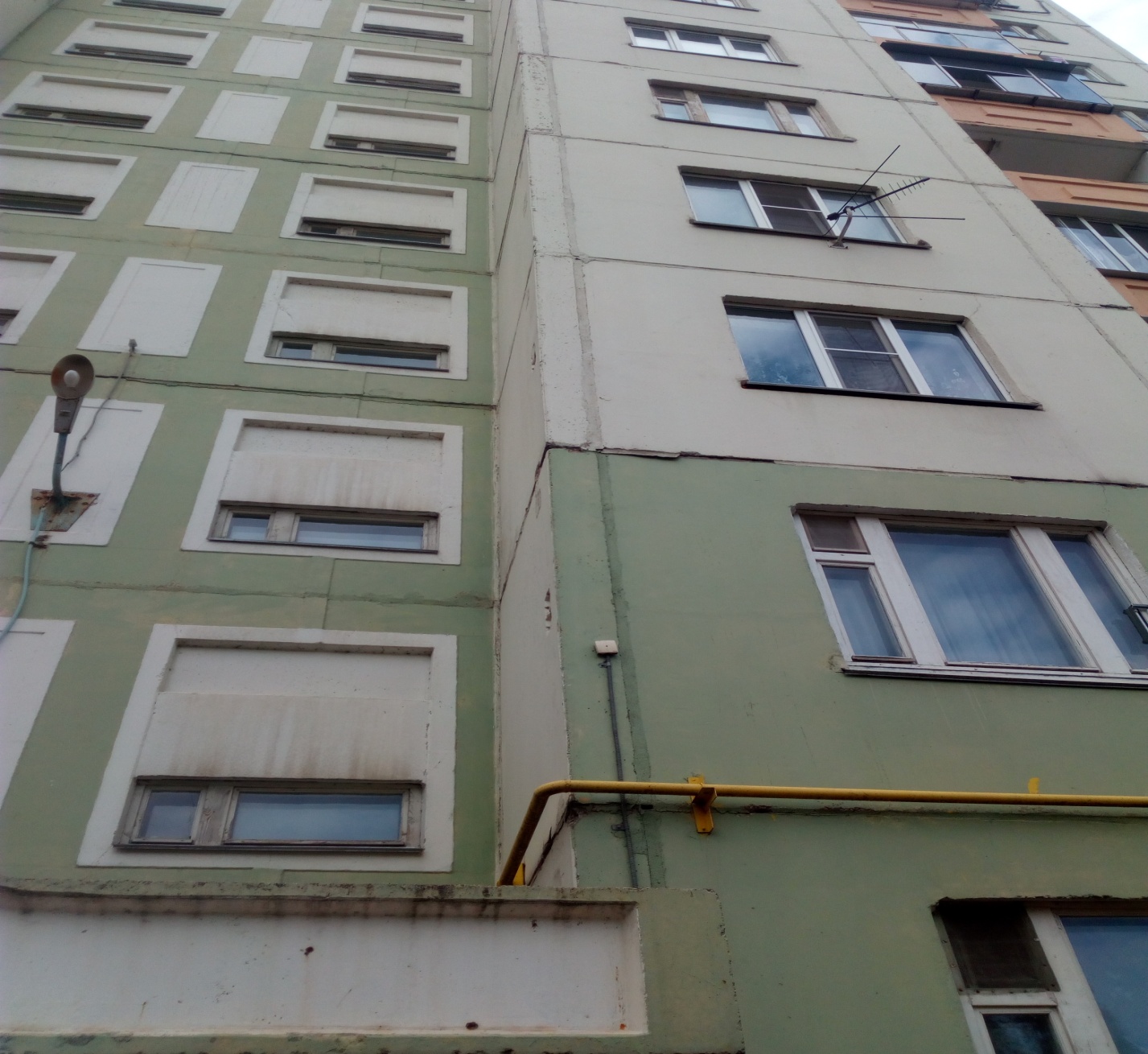 При проведении проверки установлено, что межпанельные швы разгерметизированны. По результатам проверки ООО «ГУК» Капитал» было выдано предписание по устранению выявленного нарушения. Данное предписание было выполнено.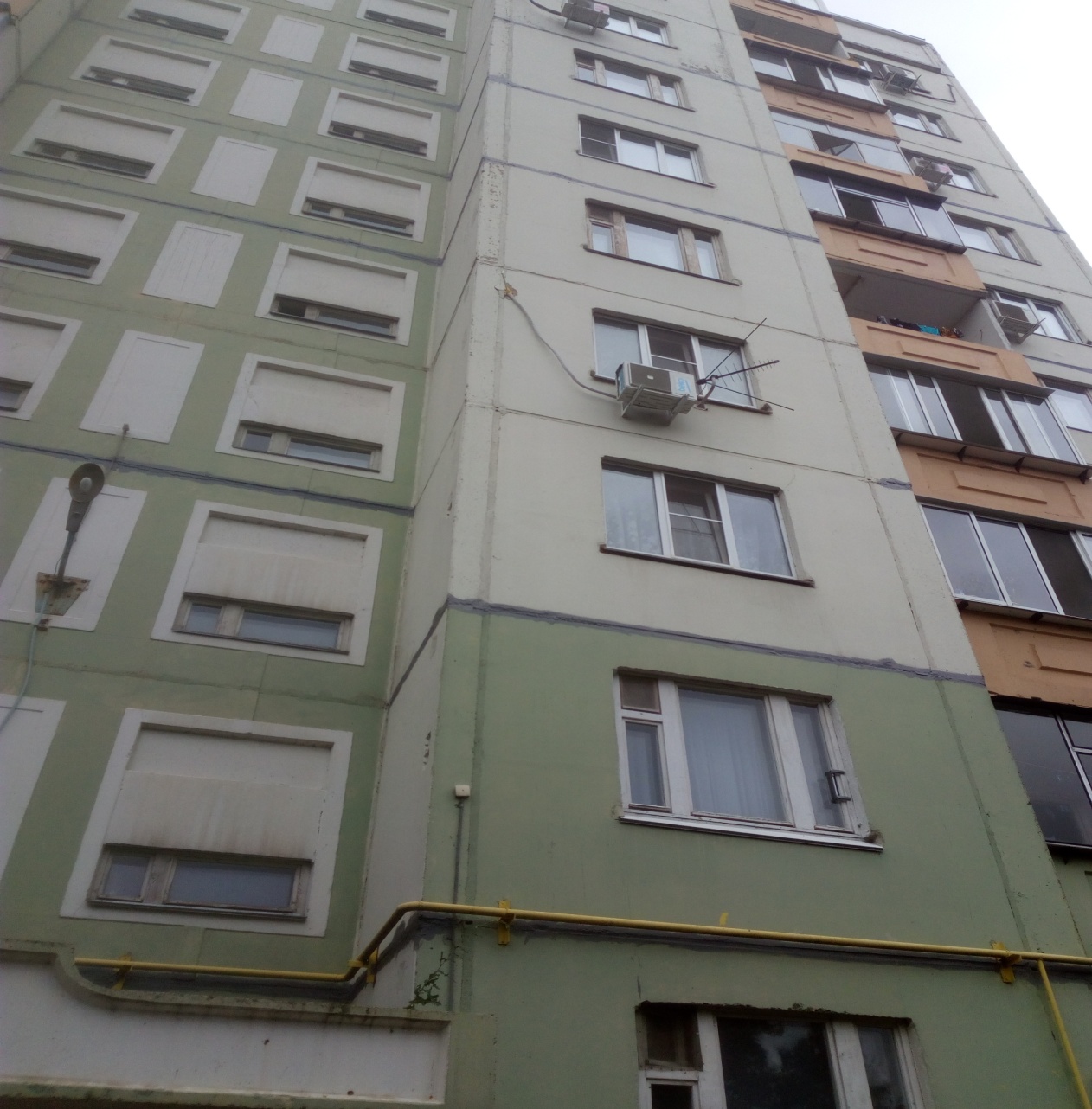 